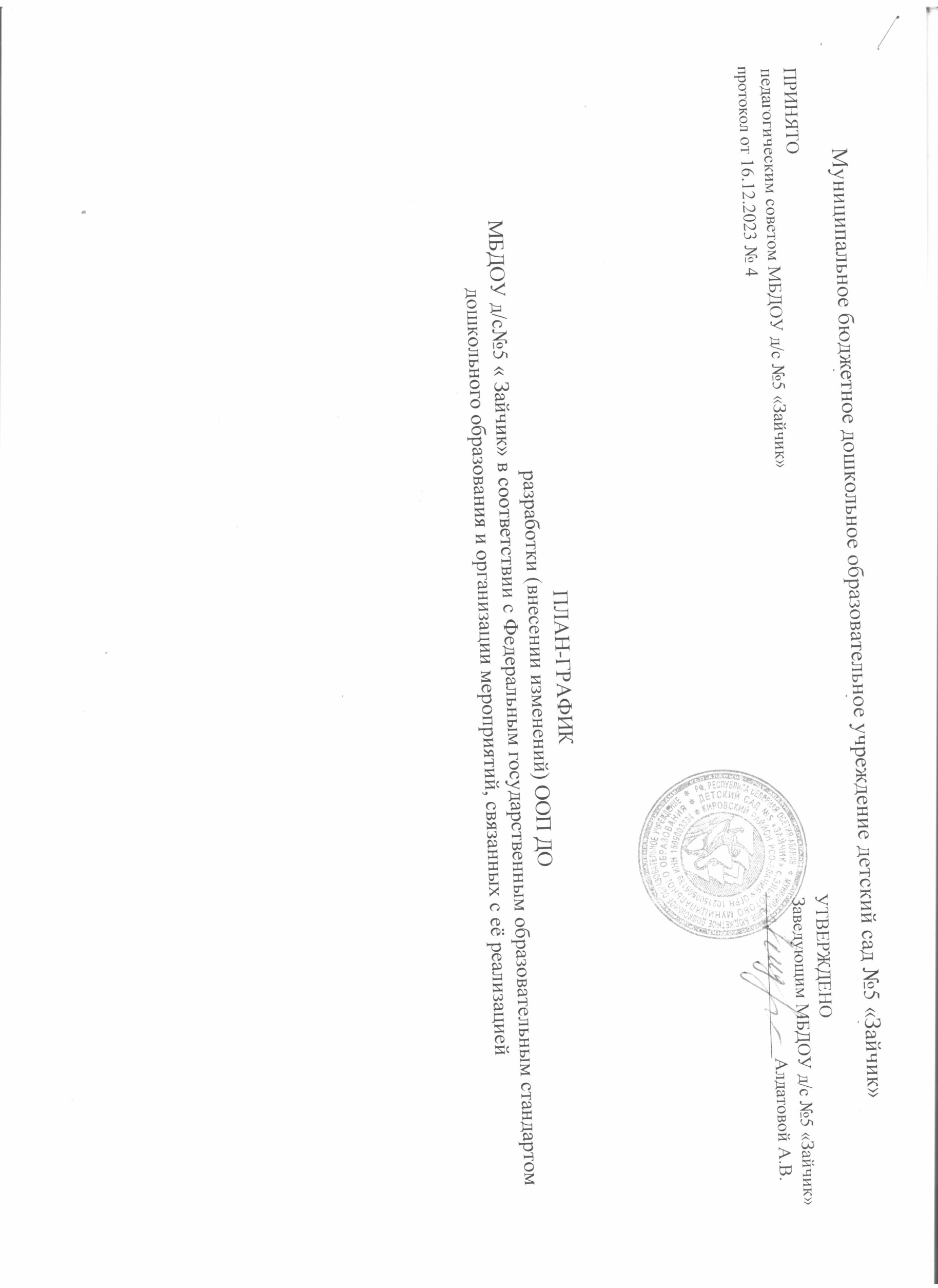              Муниципальное бюджетное дошкольное образовательное учреждение детский сад №5 «Зайчик»          ПРИНЯТО                                                                                                                                                                 УТВЕРЖДЕНО            педагогическим советом МБДОУ д/с №5 «Зайчик»	                                                                                   Заведующим МБДОУ д/с №5 «Зайчик»         протокол от 16.12.2023 № 4                                                                                                                                      __________________Алдатовой А.В.  ПЛАН-ГРАФИК разработки (внесении изменений) ООП ДОМБДОУ д/с№5 « Зайчик» в соответствии с Федеральным государственным образовательным стандартом дошкольного образования и организации мероприятий, связанных с её реализацией      ПЛАН-ГРАФИК РАЗРАБОТКИ (ВНЕСЕНИИ ИЗМЕНЕНИЙ) ООП ДО МБДОУ д/с №5  «Зайчик»                                     В СООТВЕТСТВИИ С ФЕДЕРАЛЬНЫМ ГОСУДАРСТВЕННЫМ	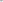                                                     ОБРАЗОВАТЕЛЬНЫМ СТАНДАРТАМ ДОШКОЛЬНОГО ОБРАЗОВАНИЯ                                                    И ФЕДЕРАЛЬНОЙ ПРОГРАММЫ ДОШКОЛЬНОГО ОБРАЗОВАНИЯ И                                                   ОРГАНИЗАЦИИ МЕРОПРИЯТИЙ, СВЯЗАННЫХ С ЕЕ РЕАЛИЗАЦИЕЙМероприятиеСрокИсполнительИсполнительРезультат1. Управленческие мероприятия1. Управленческие мероприятия1. Управленческие мероприятия1. Управленческие мероприятия1. Управленческие мероприятияРабочие совещания по вопросам разработки ООП ДО детского сада в соответствии с ФГОСи ФОГ]Не реже 1 раза в месяцНе реже 1 раза в месяцРабочая группа, заведующийПротоколОценка предметно-пространственной развивающей образовательной среды на соответствие ФГОС и ФОГТФевральФевральРуководитель рабочейгруппы и члены  рабочей группысправки и т п.Педагогические советы, посвященные вопросам подготовки ООП ДО детского сада в соответствии с ФГОС и ФОПМай и августМай и августРабочая группа, заведующийПротоколыМодернизация предметно-пространственной развивающей образовательной среды и закупка необходимой материально-технической базыМарт —июльМарт —июль Руководитель рабочейгруппы, контрактный управляющий, заведующийОтчет,Чек-листыПринятие актуализированных в соответствии с требованиями ФГОС локальных актов детского сада в сфере образованияпо необходи-мостипо необходи-мостиРуководитель рабочейгруппы, заведующийПриказы2. Мероприятия по разработке ФОП ДО2. Мероприятия по разработке ФОП ДО2. Мероприятия по разработке ФОП ДО2. Мероприятия по разработке ФОП ДО2. Мероприятия по разработке ФОП ДОИзучение документов федерального,регионального уровня, регламентирующих применение ФОП при подготовке ООП ДО детского садаВ течение всего периодаРабочаягруппа, заведующийРабочаягруппа, заведующийПакет документовАнализ действующей ОС)П ДО детского сада на предмет соответствия ФОГ]Январь февральРабочая группаАналитическая справкаОтбор содержания дошкольного образования для детского сада определение содержания образования, выбор образовательных технологий выбор учебно-методического обеспечения,Отбор содержания дошкольного образования для детского сада определение содержания образования, выбор образовательных технологий выбор учебно-методического обеспечения,Отбор содержания дошкольного образования для детского сада определение содержания образования, выбор образовательных технологий выбор учебно-методического обеспечения,Февраль,апрельФевраль,апрель    Рабочая группа педагогиПакет документовОтбор авторских технологий и универсальных пособий для решения воспитательных задач в обязательной части основной образовательной программы детского садаОтбор авторских технологий и универсальных пособий для решения воспитательных задач в обязательной части основной образовательной программы детского садаОтбор авторских технологий и универсальных пособий для решения воспитательных задач в обязательной части основной образовательной программы детского садаФевраль,апрельФевраль,апрельРабочая группа педагогиПакет документовРазработка части, формируемой участниками образовательных отношений 400,6: -Региональный компонент Парциальные программы Традиции ДОУРазработка части, формируемой участниками образовательных отношений 400,6: -Региональный компонент Парциальные программы Традиции ДОУРазработка части, формируемой участниками образовательных отношений 400,6: -Региональный компонент Парциальные программы Традиции ДОУФевраль,апрельФевраль,апрельРабочая группа педагогиПакет документовОтбор Методов педагогической работы (Формы, способы, методы и средства реализации Федеральной программы в соответствии с задачами воспитания и обучения, возрастными и индивидуальными особенностями детей, спецификой их образовательных потребностей и интересов).Существенное значение имеют сформировавшиеся у педагога практики воспитания и обучения детей, оценка результативности форм, методов, средств образовательной деятельности применительно к конкретной возрастной группе детей. Вариативность форм, методов и средств реализации Федеральной программыОтбор Методов педагогической работы (Формы, способы, методы и средства реализации Федеральной программы в соответствии с задачами воспитания и обучения, возрастными и индивидуальными особенностями детей, спецификой их образовательных потребностей и интересов).Существенное значение имеют сформировавшиеся у педагога практики воспитания и обучения детей, оценка результативности форм, методов, средств образовательной деятельности применительно к конкретной возрастной группе детей. Вариативность форм, методов и средств реализации Федеральной программыОтбор Методов педагогической работы (Формы, способы, методы и средства реализации Федеральной программы в соответствии с задачами воспитания и обучения, возрастными и индивидуальными особенностями детей, спецификой их образовательных потребностей и интересов).Существенное значение имеют сформировавшиеся у педагога практики воспитания и обучения детей, оценка результативности форм, методов, средств образовательной деятельности применительно к конкретной возрастной группе детей. Вариативность форм, методов и средств реализации Федеральной программыФевраль,апрельФевраль,апрельРабочая группа педагогиПакет документовМониторинг образовательных потребностей(запросов) обучающихся и родителей (законных представителей) для проектирования ООГ1 ДО детского сада в части, формируемой участниками образовательных отношенийМониторинг образовательных потребностей(запросов) обучающихся и родителей (законных представителей) для проектирования ООГ1 ДО детского сада в части, формируемой участниками образовательных отношенийМониторинг образовательных потребностей(запросов) обучающихся и родителей (законных представителей) для проектирования ООГ1 ДО детского сада в части, формируемой участниками образовательных отношенийМарт--майМарт--майРуководитель рабочей группы воспитателиАнкетированиеОпросные листы, аналитическая справкаПодготовка проекта ООП ДО детского сада в соответствии с ФОП и ФГОС.Предусмотреть в ООП ДО детского сада содержание и планируемые результаты не ниже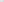 содержания и планируемых результатовФОППодготовка проекта ООП ДО детского сада в соответствии с ФОП и ФГОС.Предусмотреть в ООП ДО детского сада содержание и планируемые результаты не нижесодержания и планируемых результатовФОППодготовка проекта ООП ДО детского сада в соответствии с ФОП и ФГОС.Предусмотреть в ООП ДО детского сада содержание и планируемые результаты не нижесодержания и планируемых результатовФОПМарт- майМарт- майРабочая группа, воспитателиПроект ООП ДО детского садаРассмотрение проекта ООП ДО детского сада на заседании педагогического советаРассмотрение проекта ООП ДО детского сада на заседании педагогического советаРассмотрение проекта ООП ДО детского сада на заседании педагогического советаМайМайРуководитель рабочей группыПротоколКорректировка проекта ООП ДО детского сада с учетом предложений и замечаний методического советаКорректировка проекта ООП ДО детского сада с учетом предложений и замечаний методического советаКорректировка проекта ООП ДО детского сада с учетом предложений и замечаний методического советаАвгустАвгустЧлены рабочей группы и воспитатели (в рамках своей компетенции)Актуализированная  редакция ООП ДО детского садаУтверждение ООП ДО детского садаАвгуст Август ЗаведующийЗаведующийПриказЗ. Методическое сопровождениеЗ. Методическое сопровождениеЗ. Методическое сопровождениеЗ. Методическое сопровождениеЗ. Методическое сопровождениеЗ. Методическое сопровождениеРазработать методические материалы по сопровождению реализации федеральной рабочей программы образованияАпрель— августАпрель— августЧлены рабочей группы (в рамках своей компетенции)Члены рабочей группы (в рамках своей компетенции)Методические материалыРазработать методические материалы по сопровождению реализации федеральной рабочей программы воспитания и федерального календарного плана воспитательной работыАпрель— августАпрель— августЧлены рабочей группы (в рамках своей компетенции)Члены рабочей группы (в рамках своей компетенции)Методические материалыРазработать методические материалы по сопровождению 	реализации программы коррекционно-развивающей аботыАпрель— августАпрель— августЧлены рабочей группы (в рамках своей компетенции)Члены рабочей группы (в рамках своей компетенции)Методические материалыОбеспечить для педагогических работниковконсультационную помощь по вопросам применения ФОПФевраль августФевраль августРабочая группаРабочая группаРекомендации, методические материалы и т.п.Подготовить банк обучающих видеоматериалов, вебинаров по внедрению ФОГ] ДОЯнварь-августЯнварь-августРабочая группаРабочая группаРекомендации, методические материалы и т.п.4. Информационное обеспечение4. Информационное обеспечение4. Информационное обеспечение4. Информационное обеспечение4. Информационное обеспечение4. Информационное обеспечениеОбеспечение скоростного Доступа к информационно-телекоммуникационной сети ИнтернетпостояннопостояннозавхоззавхоздоговорВедение электронного документооборотапостояннопостоянновесь коллективвесь коллективИнвентаризация технических средств обучения, программного обеспечения(проекторы, интерактивные доски, принтеры, ноутбуки, планшеты,  модемы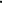 Февраль-мартФевраль-мартЗавхозСтарший воспитательЗавхозСтарший воспитательАналитическая справкаСоздание методического банка «Методы педагогической работы»: форм, способов, методов и средств реализации Федеральной программыМарт-майМарт-майРуководитель рабочей группы Рабочая группа,Руководитель рабочей группы Рабочая группа,ДокументЧек-листыСоздание методического банка «Методы педагогической диагностики»:Малоформализованные методы:Педагогическое наблюдение за детской деятельностью (в том числе вспециально созданных диагностических ситуациях)Март-майМарт-майРуководитель рабочей группы Рабочая группа,Руководитель рабочей группы Рабочая группа, ДокументЧек-листы Беседы с детьмиАнализ продуктов детской деятельностиСпециальные методики диагностики физического, коммуникативного, познавательного, речевого, художественно-эстетического развитияРазработка плана-графика повышения квалификации педагогических работников по ИКТ на 2023 - 2024 учебный годавгустСтарший воспитательПлан, приказРазместить ООП ДО на официальном сайте МБДОУ д/с №5 «Зайчик»не позднее3 1 августаОтветственный за сайт детского садаИнформация на сайтеРодительские собрания, посвященные ООП ДО детского сада, подготовленных по ФГОС и ФОПАпрель, августРабочая группа, воспитателиПротоколы